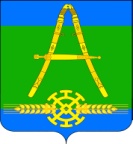 АДМИНИСТРАЦИЯ АЛЕКСАНДРОВСКОГО СЕЛЬСКОГО ПОСЕЛЕНИЯ  УСТЬ-ЛАБИНСКОГО  РАЙОНАПОСТАНОВЛЕНИЕот___________ 2019 г.    			                                                № _____хутор АлександровскийОб утверждении Положения об организации и осуществлении первичного воинского учета и должностной инструкции делопроизводителя  с исполнением обязанностей по воинскому учету на территории Александровского сельского поселения Усть-Лабинского района        В соответствии с Конституцией  Российской Федерации, федеральными законами от 31 мая 1996 года № 61-ФЗ « Об обороне», от 26 февраля 1997 года № 31 –ФЗ «О мобилизационной подготовке и мобилизации в Российской Федерации», от 28 марта 1998 года № 53-ФЗ «О воинской службе и военной службе, от 06 октября 2003 года № 131-ФЗ «Об общих принципах организации местного самоуправления в Российской Федерации», постановлением Правительства Российской Федерации о 27 ноября 2006 года  № 719 «Об утверждении Положения о воинском учете», Уставом                                                                                                                                                                                               Александровского сельского поселения  Усть-Лабинского района, постановляю:Утвердить Положение об организации и осуществлении первичного воинского учета на территории Александровского сельского поселения Усть-Лабинского района, согласно приложению № 1.Утвердить должностную инструкцию делопроизводителя с исполнением обязанностей по воинскому учету и бронированию граждан Александровского сельского поселения Усть-Лабинского района, согласна приложению № 2.Контроль за исполнением настоящего распоряжения возложить на главу Александровского сельского поселения Усть-Лабинского района Харько Н.Н.Постановление вступает в силу со дня его подписания.ГлаваАлександровского сельского                                                       Н.Н. Харькопоселения  Усть-Лабинского района                                                                                      Приложение №1к постановлению администрации Александровского сельского поселения Усть-Лабинского районаот ____ февраля 2019г № ___ПОЛОЖЕНИЕоб организации и осуществлении первичного воинского учета на территории Александровского сельского поселения Усть-Лабинского района1. Общие положения 1.1   Делопроизводитель  (с исполнением обязанностей по воинскому учету и бронированию граждан) в своей деятельности руководствуется   Конституцией Российской Федерации, Федеральными законами Российской Федерации от  года № 61-ФЗ «Об обороне», от  года № 31-ФЗ «О мобилизационной подготовке и мобилизации в Российской Федерации», от  года № 53-ФЗ «О воинской обязанности и военной службе», «Положением о воинском учете», утвержденным Постановлением Правительства Российской Федерации  года № 719, «Инструкцией  по бронированию на период мобилизации и на военное время граждан Российской Федерации, пребывающих в запасе Вооруженных Сил Российской Федерации, федеральных органов  исполнительной власти, имеющих запас, и работающих в органах государственной власти, органах местного самоуправления и организациях», Уставом Александровского сельского поселения Усть-Лабинского района, иными нормативными правовыми актами органов местного самоуправления Александровского сельского поселения Усть-Лабинского района. 1.2 Положение об организации и осуществлении первичного  воинского учета и бронирования граждан, пребывающих в запасе, утверждается, главой Александровского сельского поселения Усть-Лабинского района.2.Основные задачи2.1. Основными задачами делопроизводителя с исполнением обязанностей по воинскому учету и бронированию граждан являются:- обеспечение исполнения гражданами воинской обязанности, установленной федеральными законами «Об обороне», «О воинской обязанности и военной службе», «О мобилизационной подготовке и мобилизации в Российской Федерации»;- документальное оформление сведений воинского учета о гражданах состоящих на воинском учете;- анализ количественного состава и качества состояния призывных мобилизационных людских ресурсов для эффективного использования в интересах обеспечения обороны страны и безопасности государства;- проведение плановой работы по подготовке необходимого количества военно-обученных граждан, пребывающих в запасе, для обеспечения мероприятий по переводу Вооруженных Сил РФ, других войск, воинских формирований и органов с мирного на военное время в период мобилизации и поддержание их укомплектованности на требуемом уровне в военное время.3. Функции3.1.Обеспечивать выполнение функций, возложенных на администрацию Александровского сельского поселения Усть-Лабинского района в повседневной деятельности по первичному воинскому учету и бронированию граждан, пребывающих в запасе, из числа работающих в администрации Александровского сельского поселения Усть-Лабинского района.3.2 Осуществлять первичный воинский учет граждан, пребывающих в запасе, и граждан, подлежащих призыву на военную службу, поживающих или пребывающих (на срок более 3 месяцев) на территории Александровского сельского поселения Усть-Лабинского района.3.3. Выявлять совместно с органами внутренних дел, граждан, постоянно или временно проживающих на территории Александровского сельского поселения Усть-Лабинского района, обязанных состоять на воинском учете.3.4. Вести учет организаций, находящихся на территории Александровского сельского поселения Усть-Лабинского района и контролировать ведение в них воинского учета.3.5. Сверять не реже одного раза в год документы первичного воинского учета  с документами воинского учета военного комиссариата Усть-Лабинского района Краснодарского края, организаций, а также с похозяйственными книгами.3.6. По указанию военного комиссариата Усть-Лабинского района Краснодарского края оповещать граждан о вызовах в военный комиссариат Усть-Лабинского района Краснодарского края.3.7. Своевременно вносить изменения в сведения, содержащихся в документах первичного воинского учета, и в 2-недельный срок сообщать о внесенных изменениях в военный комиссариат Усть-Лабинского района Краснодарского края.3.8. Ежегодно представлять в военный комиссариат Усть-Лабинского района Краснодарского края до 1 ноября списки юношей 15-ти и 16-ти летнего возраста, а до 1 октября  списки юношей, подлежащих первоначальной постановке на воинский учет в следующем году.3.9. Разъяснять должностным лицам организаций и гражданам их обязанности по воинскому учету, мобилизационной подготовке и мобилизации, установленные законодательством Российской Федерации и Положением о воинском учете и осуществлять контроль за их исполнением.4. Права и обязаности4.1. Для плановой и целенаправленной работы делопроизводитель с  исполнением обязанностей по ведению воинского учета и бронированию граждан имеет право:4.1.1. Вносить предложения по запросу и получению в установленном порядке необходимых материалов и информации от федеральных органов государственной власти, органов исполнительной власти субъекта Российской Федерации, органов местного самоуправления, а также от учреждений и организаций независимо от организационно-правовых форм и форм собственности;4.1.2. Запрашивать и получать от структурных подразделений администрации Александровского сельского поселения аналитические материалы, пре всех форм собственности и органов местного самоуправления необходимую информацию для эффективного выполнения возложенных на делопроизводителя с исполнением обязанностей по воинскому учету и бронированию граждан задач;4.1.3. Создавать информационные базы данных по вопросам, отнесенным к компетенции делопроизводителя  с исполнением обязанностей по воинскому учету и бронированию граждан;4.1.4. Организовывать взаимодействие в установленном порядке и обеспечивать служебную переписку с федеральными органами исполнительной власти, органами исполнительной власти субъекта Российской Федерации, органами местного самоуправления, общественными объединениями, а также организациями по вопросам, отнесенным к компетенции делопроизводителя  с исполнением обязанностей по воинскому учету и бронированию граждан.4.1.5. Проводить внутренние совещания по вопросам, отнесенным к компетенции делопроизводителя  с исполнением обязанностей по воинскому учету и бронированию граждан.4.2. Обязанности делопроизводителя с исполнением обязанностей по воинскому учету и бронированию граждан:4.2.1. Обязанности по ведению воинского учета граждан, пребывающих в запасе, возложить на делопроизводителя с исполнением обязанностей по первичному воинскому учету и бронированию граждан  администрации Александровского сельского поселения Усть-Лабинского района.4.2.2. Делопроизводитель с исполнением обязанностей по первичному воинскому учету и бронированию граждан Александровского сельского поселения Усть-Лабинского района находится в непосредственном подчинении главы Александровского сельского поселения Усть-Лабинского района.4.2.3. В случае отсутствия делопроизводителя с исполнением обязанностей по первичному воинскому учету и бронированию граждан на рабочем месте, по уважительным причинам (отпуск, временная нетрудоспособность, командировка) его замещает  специалист общего отдела администрации Александровского сельского поселения Усть-Лабинского района.Глава Александровского сельского поселенияУсть-Лабинского района                                                                        Н.Н.Харько                                                                                      Приложение №2к постановлению администрации Александровского сельского поселения Усть-Лабинского районаот ____ февраля 2019г № ___     «УТВЕРЖДАЮ»                                                                 Глава Александровского  сельского     поселения Усть–Лабинского района                                                                                        __________Н.Н.Харько_______________________2019.ДОЛЖНОСТНАЯ ИНСТРУКЦИЯделопроизводителя с исполнением обязанностей по воинскому учету и бронированию граждан администрации Александровского сельского поселения Усть-Лабинского районаОБЩИЕ ПОЛОЖЕНИЯДелопроизводитель с исполнением обязанностей по воинскому учету и бронированию граждан:а) осуществляет учет и мобилизацию ресурсов, бронирование, проведение плановой работы;б)  назначается   распоряжением  администрации    Александровского    сельского поселения Усть-Лабинского района;в) подчиняется главе Александровского сельского поселения Усть-Лабинского района;г) в своей деятельности  руководствуется Конституцией Российской Федерации,  Законами   Российской  Федерации  от 31мая 1996 года  № 61-ФЗ «Об обороне», от 26 февраля 1997 года № 31-ФЗ «О мобилизационной подготовке и мобилизации в Российской Федерации», от 28 марта 1998 года № 53-ФЗ «О воинской обязанности и  военной службе»,  «Положением о воинском учете», утвержденным Постановлением Правительства Российской Федерации 27 ноября 2006 года № 719. 2. ОСНОВНЫЕ ЗАДАЧИ И ОБЯЗАННОСТИ:- произведение постановки на воинский учет, снятие с в/учета граждан, прибывающих в запасе, и граждан, подлежащих призыву на военную службу, которые пребывают на территорию на постоянное или временное (более 3-х  месяцев) место жительства, ежедневно;- оповещение граждан о вызовах в военный комиссариат Усть-Лабинского района Краснодарского края (по  поступлению вызова из   военного комиссариата Усть-Лабинского района);- направление в  военный  комиссариат Усть-Лабинского района  Краснодарского края необходимые для занесения в документы военного учета сведений  о гражданах, вставших на воинский учет;  -  ежегодно к 1 декабря предоставлять в администрацию района отчеты по бронированию  Ф № 6 за подведомственную территорию;  - ведение учета  всех предприятий, находящихся на территории с заполнением карточек первичного учета предприятий;  - проведение сверки не реже одного раза в год учетных карточек ГПЗ и  карт первичного воинского учета призывника, подлежащих призыву на военную службу с документами воинского учета  военного комиссариата Усть-Лабинского района Краснодарского края и предприятий, находящихся на территории;  - ежегодно предоставление  в  военный комиссариат Усть-Лабинского района Краснодарского края  до 01 октября списки граждан мужского пола, достигших возраста 15 лет, и граждан, мужского пола, достигших возраста 16 лет, а до 01 ноября - списки граждан мужского пола,  подлежащих первоначальной постановке на воинский учет в следующем году, по форме, установленной Положением о воинском учете;  - подготовка личных дел на юношей, подлежащих первоначальной поставке на воинский учет (октябрь-ноябрь);  - осуществление контроля за посещением граждан, подлежащих призыву  на военную службу, лечебно-профилактических заведений, в которые они направлены для медицинского обследования или освидетельствования;  - внесение в учетные карточки и в списки граждан, подлежащих призыву на военную службу, изменения, касающиеся образования, места работы, должности, семейного положения и места жительства граждан, состоящих на воинском учете и раз в месяц сообщать о внесенных изменениях в  военный комиссариат Усть-Лабинского района Краснодарского края;  - учет граждан, пребывающих в запасе и призывников, заявивших  об изменении состояния их здоровья, и один раз в месяц сообщать  об этом в военный  комиссариат;  - разъяснение гражданам их обязанности по воинскому учету, установленных Законом РФ «О воинской обязанности и военной службе» и Положением «О воинском учете», осуществлять контроль за их выполнением;  - знание мобилизационного  задания, порядок выполнения мероприятий  по срокам;  -  разработка и уточнение документов и мероприятия мобилизационного плана сельского поселения по вопросам оповещения, сборки и отправки мобилизационных ресурсов на пункты сбора военного комиссариата Усть-Лабинского района Краснодарского края  - поддержание в постоянной готовности к развертыванию  в установленные сроки пункты предварительного  сбора сельского поселения;  -  докладывать главе  Александровского сельского поселения Усть-Лабинского района о состоянии в/учета на обслуживаемой территории.ПРАВА  Делопроизводитель (с исполнением обязанностей по воинскому учету и бронированию граждан) имеет право:     - вносить свои  предложения вопросам своей деятельности главе  Александровского  сельского поселения Усть-Лабинского района.-  участвовать в совещаниях администрации,  военного комиссариата Усть-Лабинского района, где рассматриваются вопросы, относящиеся к деятельности работника.ОТВЕТСТВЕННОСТЬ     Делопроизводитель  (с исполнением обязанностей по воинскому учету и бронированию граждан) несет дисциплинарную ответственность за некачественное и несвоевременное выполнение возложенных на него обязанностей, а так же нарушения трудовой и производственной дисциплины и невыполнения требований техники безопасности.ТРЕБОВАНИЯ К РАБОТНИКУ     Уровень профессионального образования   делопроизводителя  (с исполнением обязанностей по воинскому учету и бронированию граждан)  должен быть не ниже среднего, и стаж работы позволяющий выполнять возложенные на него обязанности.    Делопроизводитель (с исполнением обязанностей по воинскому учету и бронированию граждан) должен обладать чувством ответственности, умением работать с населением, быть исполнительным, деловым и инициативным.Ознакомлена: Делопроизводитель  с  исполнениемобязанностей по воинскому учету и бронированию граждан                                                     О.А.Голышева                                                            СОГЛАСОВАНО:Военный комиссар Усть-Лабинскогорайона ____________С.Г.Романов«___»________________2019гУТВЕРЖДАЮ  :Глава Александровского сельского поселения Усть-Лабинского района _______________Н.Н.Харько«____»__________2019г